Liste des covoiturages réguliers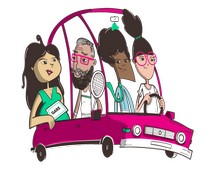 Saint-Sauveur-Gouvernet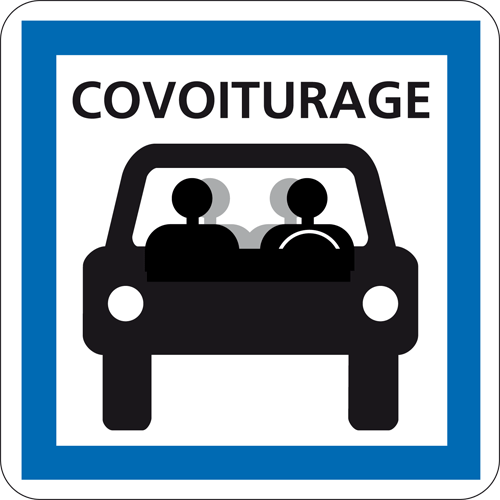 NyonsSaint-Sauveur-Gouvernet => NyonsNyons => Saint-Sauveur-Gouvernet_____________________Ajouter une annonce de covoiturage régulier ? 
Ça veut dire quoi ? Quels conseils pratiques? Sur mobicoop.fr, vous pouvez publier des annonces de covoiturage régulier.Pas besoin de manière certaine de faire le trajet toutes les semaines, ni toujours à l’horaire exact. Pendant vos vacances, vous pouvez mettre l’annonce en pause. Enfin, pensez à tous vos trajets  : le travail, l’école, les loisirs, etc.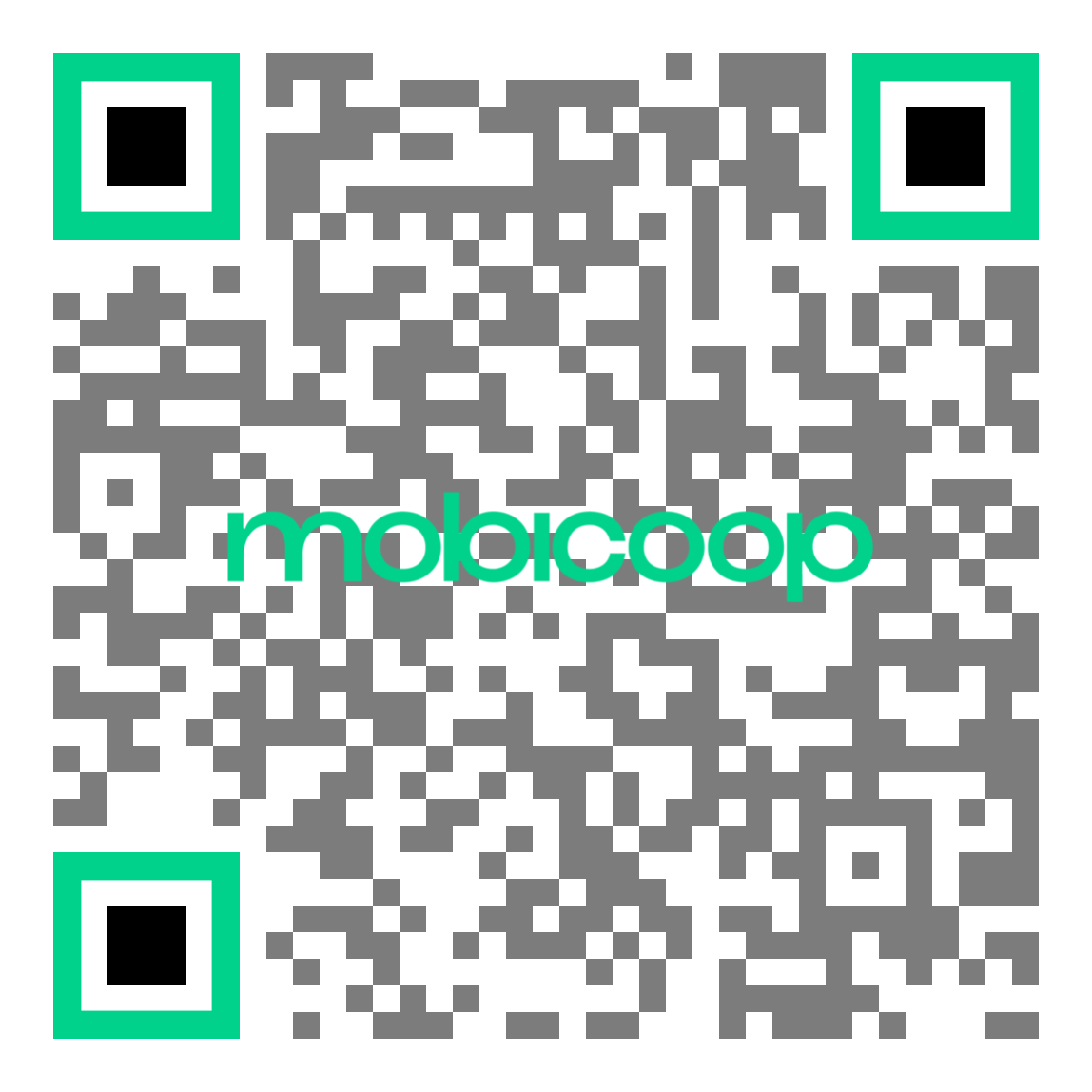 Cette liste est produite grâce au collectif citoyen local  “Rossignols en Baronnies”, avec le soutien de la coopérative Mobicoop.Lun.Mar.Mer.Jeu.Ven.Sam.Dim.Conducteur	@☎7:307:307:307:307:30olivier a Lun.Mar.Mer.Jeu.Ven.Sam.Dim.Conducteur	@☎19:0019:0019:0019:0019:00olivier a